ПАМЯТКА «Если ты на улице»1. Если ты хочешь куда-либо пойти, обязательно предупреди родителей, куда, с кем ты идешь и когда вернешься, а также расскажи свой маршрут движения.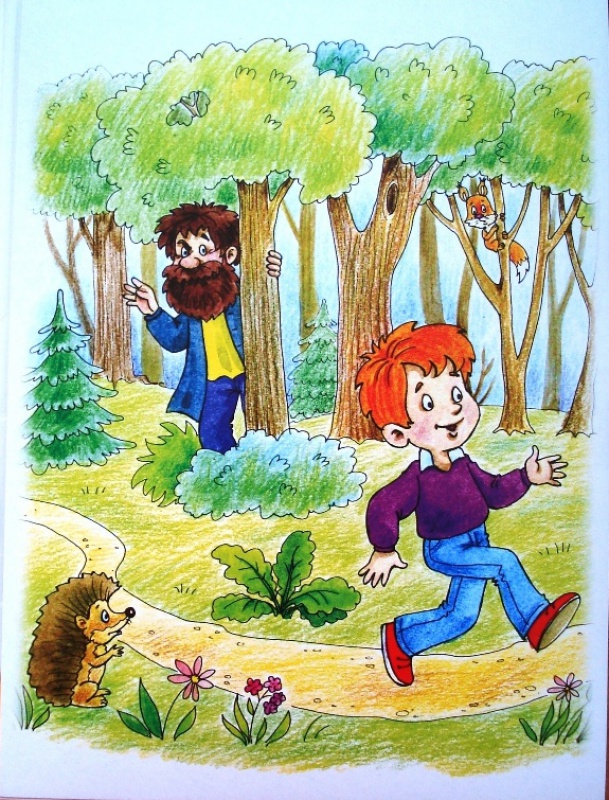 2. Во время игр не залезай в стоящие бесхозные машины, подвалы и другие подобные места.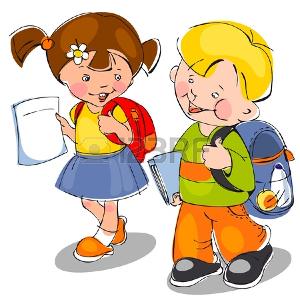 3. Постарайся, чтобы твой маршрут не пролегал по лесу, парку, безлюдным и неосвещенным местам.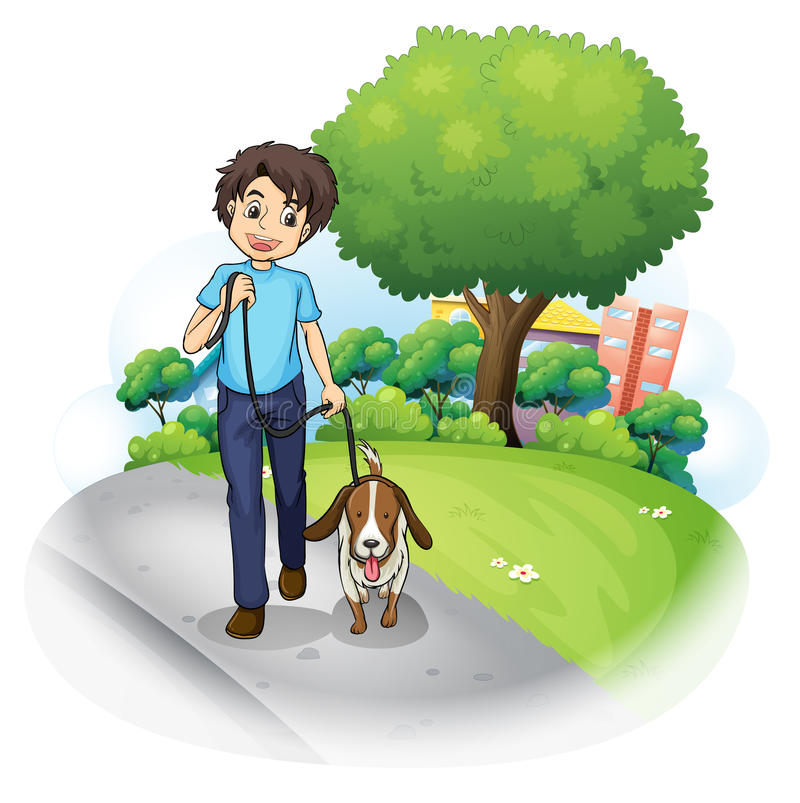 4. Если тебе показалось, что тебя кто-то преследует, перейди на другую сторону дороги, зайди в магазин, на автобусную остановку, обратись к любому взрослому человеку.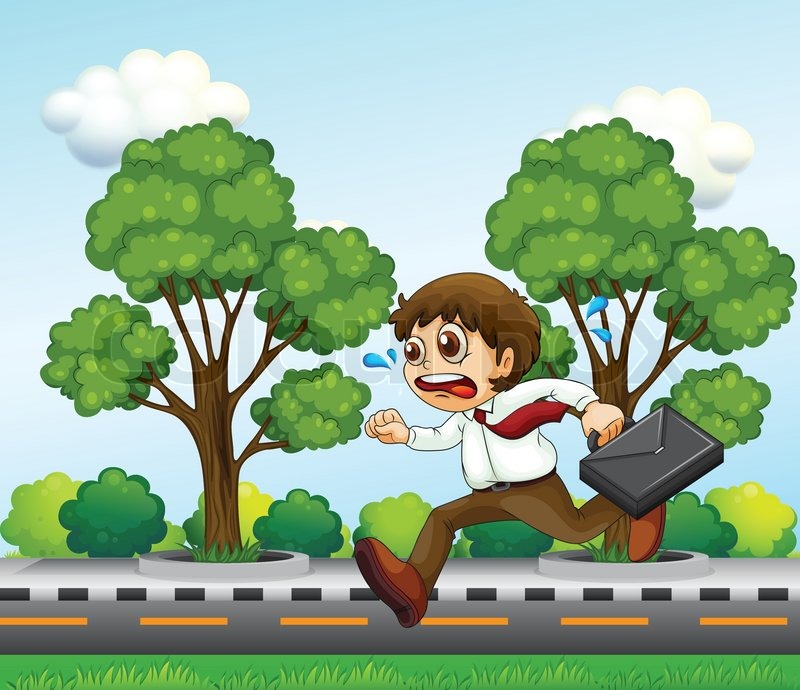 5. Если ты где-то задержался, попроси родителей встретить тебя.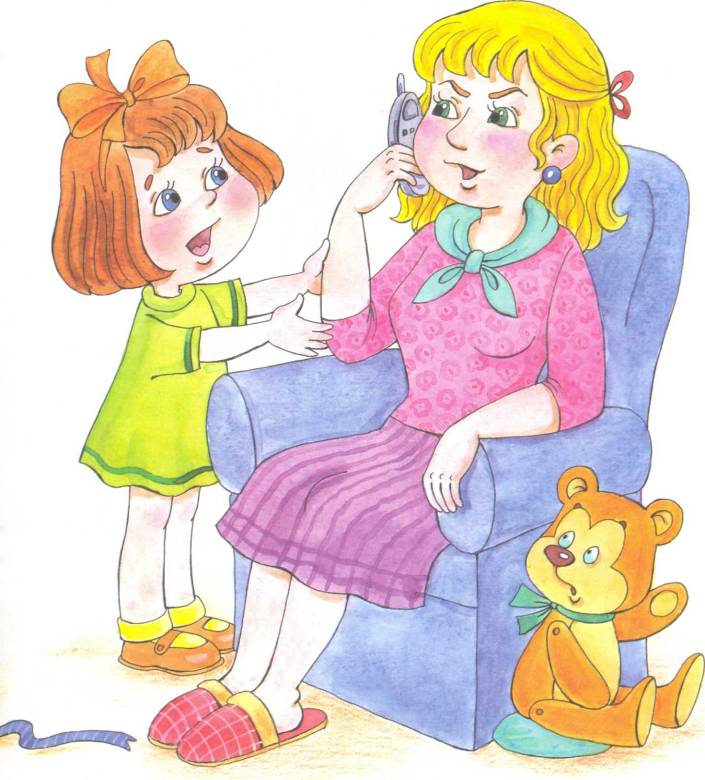 6. Если твой маршрут проходит по автомагистрали, иди навстречу транспорту.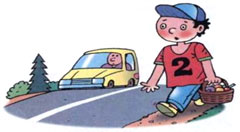 7. Если машина тормозит возле тебя, отойди от нее подальше.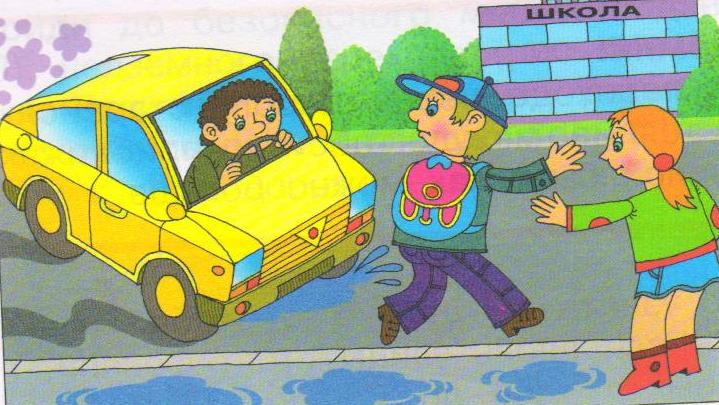 8. Если тебя остановили и попросили показать дорогу, постарайся объяснить все на словах, не садясь в машину.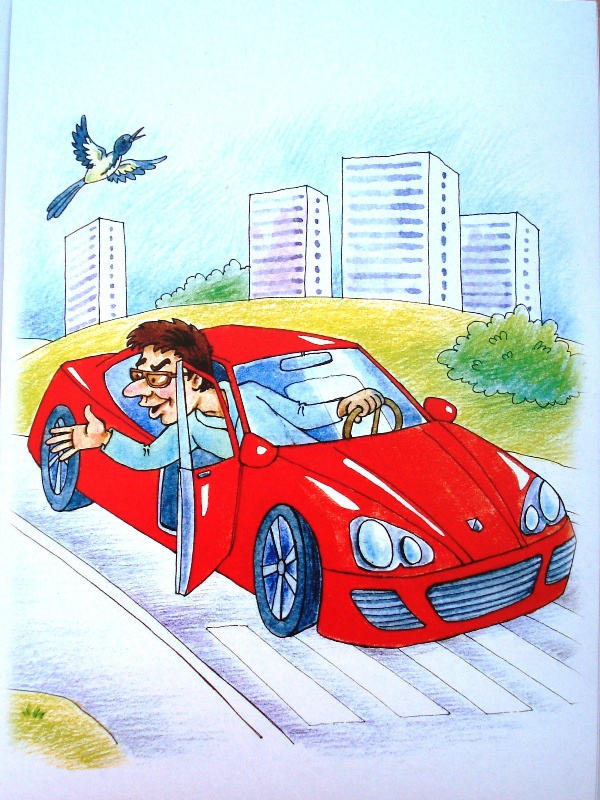 9.Не открывай дверь незнакомым, когда один дома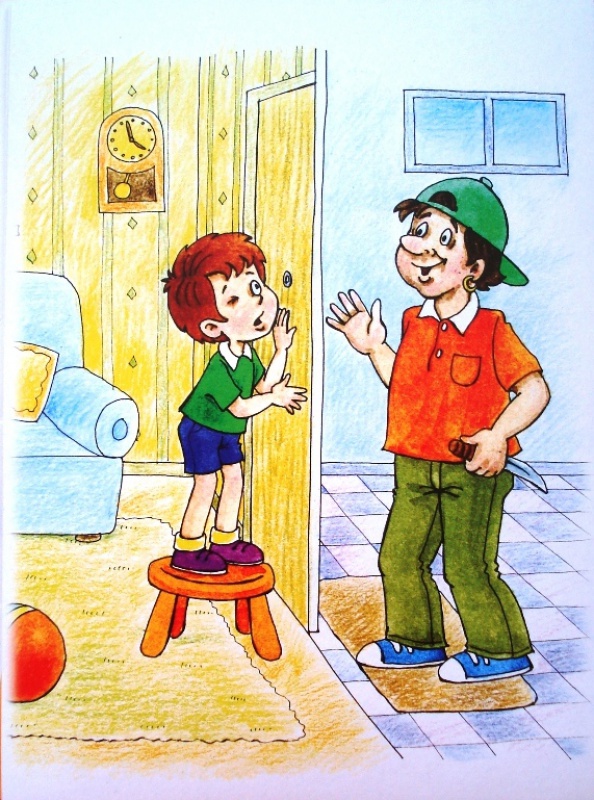 10. Если тебе навстречу идет шумная компания, перейди на другую сторону дороги, не вступай ни с кем в конфликт.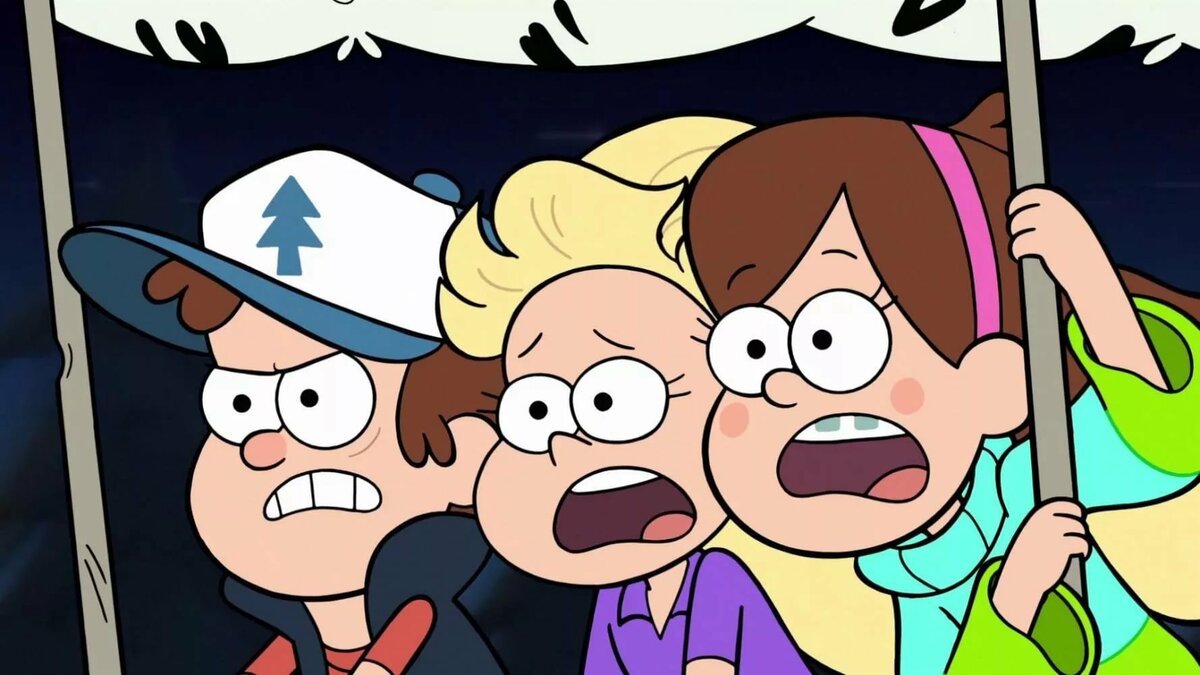 11. Если к тебе пристали незнакомые люди, угрожает насилие, громко кричи, привлекай внимание прохожих, сопротивляйся. Твой крик – твоя форма защиты!http://dshi2-megion.ru/informatsiya-dlya-detey-i-roditeley/kompleksnaya-bezopasnost/400/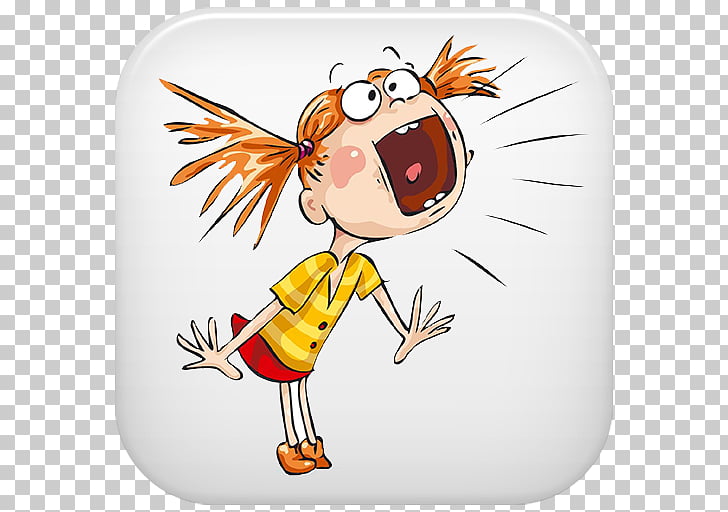 